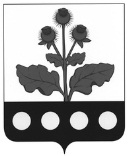 СОВЕТ НАРОДНЫХ ДЕПУТАТОВ РОССОШАНСКОГО СЕЛЬСКОГО ПОСЕЛЕНИЯ РЕПЬЕВСКОГО МУНИЦИПАЛЬНОГО РАЙОНА ВОРОНЕЖСКОЙ ОБЛАСТИРЕШЕНИЕ«16» июня 2020 г. № 183   с. РоссошьВ соответствии с Федеральным законом от 06.10.2003 № 131-ФЗ «Об общих принципах организации местного самоуправления в Российской Федерации», Федеральным законом от 28.12.2009 № 381-ФЗ «Об основах государственного регулирования торговой деятельности в Российской Федерации», Уставом Россошанского сельского поселения, рассмотрев представление прокурора от 21.05.2020 №2-2-2020, Совет народных депутатов Россошанского сельского поселения Репьевского муниципального района Воронежской области решил:1. В решение Совета народных депутатов Россошанского сельского поселения Репьевского муниципального района от 27.05.2015 №162 «Об утверждении Положения о порядке размещения нестационарных торговых объектов на территории Россошанского сельского поселения Репьевского муниципального района Воронежской области» (далее - Решение) внести следующие изменения:1.1. В пункте п. 1.1. ч. 1 приложения 1 утвержденного Решением слова «постановлением администрации Россошанского сельского поселения от 27.05.2015 №162 «Об утверждении схемы размещения нестационарных торговых объектов на территории Россошанского сельского поселения» исключить;1.2. В пункте п. 4.1. ч. 4 приложения 1 утвержденного Решением слова «от 27.05.2015 №162 «Об утверждении схемы размещения нестационарных торговых объектов на территории Россошанского сельского поселения» исключить;1.3. В абзаце втором п.4.2. ч. 4 приложения 1 утвержденного Решением слова «от 27.05.2015 №162 «Об утверждении схемы размещения нестационарных торговых объектов на территории Россошанского сельского поселения» исключить;1.4. В абзаце втором п.8.3. ч. 8 приложения 1 утвержденного Решением слова «от 27.05.2015 №162 «Об утверждении схемы размещения нестационарных торговых объектов на территории Россошанского сельского поселения» исключить;1.5. В абзаце втором п.8.4. ч. 8 приложения 1 утвержденного Решением слова «от 27.05.2015 №162 «Об утверждении схемы размещения нестационарных торговых объектов на территории Россошанского сельского поселения» исключить;1.6. В пункте п. 1.2. ч. 1 приложения 2 утвержденного Решением слова «постановлением администрации Россошанского сельского поселения от 27.05.2015 №162 «Об утверждении схемы размещения нестационарных торговых объектов на территории Россошанского сельского поселения» исключить.2. Настоящее решение вступает в силу после официального обнародования. О внесении изменений в решение Совета народных депутатов Россошанского сельского поселения Репьевского муниципального района от 27.05.2015 №162 «Об утверждении Положения о порядке размещения нестационарных торговых объектов на территории Россошанского сельского поселения Репьевского муниципального района Воронежской области»Глава сельского поселенияВ.И. Рахманина